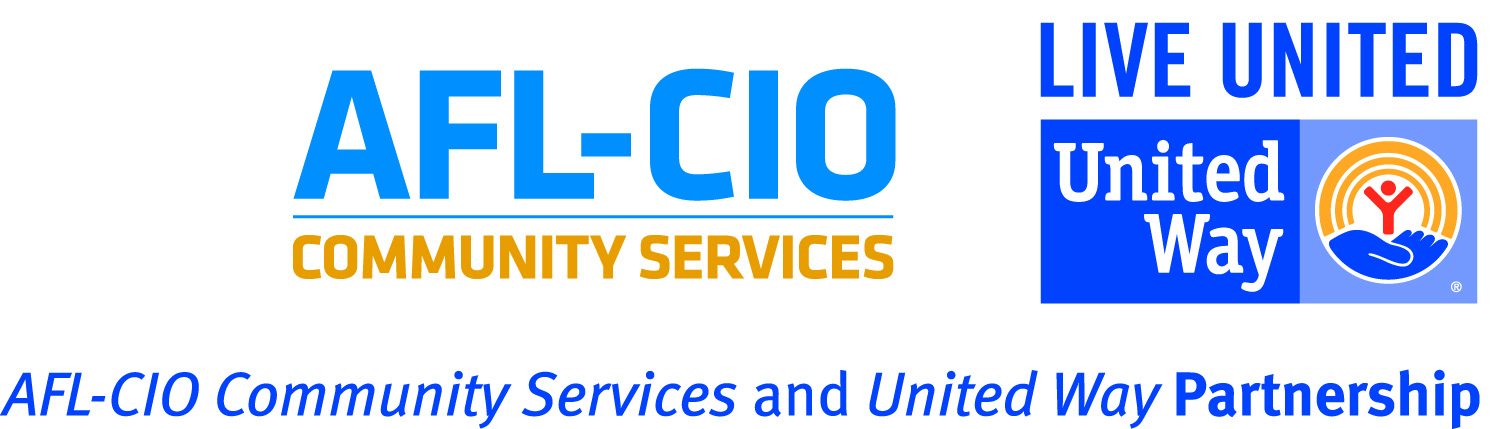 Butte Fire Union Member Recovery Fund - ApplicationUnion Member Name:__________________________________________________________________________Local Union: _____________________________________________________________________________________Members Address: _____________________________________________________________________________Contact Phone Numbers: _____________________________________________________________________Family Members effected( Relationship & Ages): ____________________________________________________________________________________________________Structures lost in fire (explain):  ___________________________________________________________Vehicles lost in fire: _______________________     Pets lost in fire: ____________________________FEMA Claim ?:  Yes / NoInsurance Claim ?:   Yes / NoStatus at time of fire:______   Lost Home______   Evacuated/Temporarily displaced     How Long________________________________________   Stay in Shelter/Family/Friends     How Long______________________________________Recovery Status:______   Still evacuated or displaced______   Back in home______   Home repairs continuing    Explain: _____________________________________________________   Property clean-up    Explain: _____________________________________________________________   Life back to normalOther Issues:  ________________________________________________________________________________________________________________________________________________________________________________________________________________________________________________________________________Gml:ibew340/AFL-CIO